Resume  of	SALWINDERPOST APPLIED FOR	ANY SUITABLE JOBObjectiveLooking forward for an organization that offers a challenging, stimulating, learning environment to work in and provide scope for individual & organizations development, which offers attractive prospects for long term development and career growthExperiencePresently working as a MACHINIST OPERATOR in Dubai based company For 5 Years to till date.Worked as a Heavy Truck Driver for 5 yearWorked as Light vehicle Driver for 5 YearsEducation QualificationSenior Secondary (Plus Two)Driving License DetailsHolder of UAE valid driving License for Light & Heavy VehicleLicense Date of Issue 21-02-2006, valid up to 21-02-2026Aware of all woods and locations all around UAEPersonal Strengths»	I lard working and result orientedYoung, Healthy and energetic»	Good communication skillsLanguages Known»	English, Hindi, Urdu, Punjabi Personal DetailsNationality Date of Birth Marital Status Gender  DeclarationINDIAN 03-01-1980MarriedMaleThe above mentioned information is true and correct to the best of my knowledge and belief.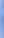 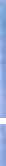 SALWINDER CONTACTSPersonal Contact: salwinder-399860@2freemail.com / salwinder-399860@gulfjobseeker.com  Mobile: 0504973598Reference: Mr. Anup P Bhatia, HR Consultant, Gulfjobseeker.com Video CV: View and download my CV Free on Gulfjobseeker.com